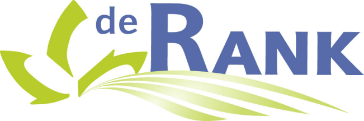 Aanvraag voor vrijstelling van de verplichting tot schoolbezoekIn te vullen door de aanvragerdhr/mevr	:	……………………………………………………..Adres        	: 	………………………………………………………Woonplaats	:	…………………………………………………..Verzoekt vrijstelling van de verplichting tot schoolbezoek voor het volgende kind/de volgende kinderen:Zij zijn van mening dat er sprake is van een bijzondere omstandigheid, namelijk:…………………………………………………………………………………………………………………………….…………………………………………………………….…………………………………………………………………………………………………………………………………………………………………………………………………………………………………………………….…………………………………………………………………………………………………………………………….………………..Indien het een verzoek betreft voor extra vakantieverlof, dan de nodige verklaringen van werkgever en/of behandelend arts toevoegen.Aldus naar waarheid ingevuld:………………………………………………           	……………………………………handtekening aanvrager	datum
In te vullen door de directie van de schoolDe teamleider van De Rank:0	verleent hierbij vrijstelling van de verplichting tot schoolbezoek in de genoemde periode.0	verleent hierbij geen vrijstelling van de verplichting tot schoolbezoek in de genoemde periode. Motivatie: …………………………………………………………………………………………………………………………………………………………….……………………………………………………………………………………………………………………………………………………………..………………………………………………        	……………………………………handtekening 	datum
Mw. L. van der Elst – Vuijfhuizen
Mw. J. de Frel – Mudde 
Mw. H. Visser - Blok 
Mw. W. Schollaart 
Mw. J. Vogel - Verhage  NaamGeb.datum  Groep  Data verlof